NAŘÍZENÍ JIHOČESKÉHO KRAJEze dne 4. 5. 2022o vyhlášení přírodní památky Vosecký rybník a o stanovení jejích bližších ochranných podmínekRada Jihočeského kraje vydává dne 4. 5. 2022 podle § 36 a § 77a odst. 2 zákona č. 114/1992 Sb., o ochraně přírody a krajiny, ve znění pozdějších předpisů, dále podle § 7 a § 59 odst. 1 písm. k) zákona č. 129/2000 Sb., o krajích, ve znění pozdějších předpisů, toto nařízení.Článek 1Vymezení přírodní památkyTímto nařízením se zřizuje přírodní památka Vosecký rybník a stanovují se omezení ve využití jejího území.Přírodní památka se nachází ve správním obvodu obce s rozšířenou působností Jindřichův Hradec, v obvodu územní působnosti obce Střížovice. Přírodní památka zahrnuje část katastrálního území Střížovice u Kunžaku.Hranice přírodní památky se stanoví uzavřeným geometrickým obrazcem s přímými stranami, jehož vrcholy jsou určeny souřadnicemi jednotné trigonometrické sítě katastrální (dále jen „S-JTSK“). Seznam souřadnic v souřadnicovém systému S-JTSK jednotlivých vrcholů geometrického obrazce, jak jdou v obrazci za sebou, je uveden v příloze č. 1 k tomuto nařízení. Ochranné pásmo přírodní památky Vosecký rybník se nezřizuje.Grafické znázornění území nově vymezené přírodní památky Vosecký rybník je zakresleno do katastrální mapy, která je přílohou č. 2 tohoto nařízení.Článek 2Soustava NATURA 2000Území přírodní památky Vosecký rybník bylo zařazeno nařízením vlády č. 318/2013 Sb., kterým se stanoví národní seznam evropsky významných lokalit, ve znění pozdějších předpisů, mezi evropsky významné lokality (dále jen „EVL“) a tvoří EVL s názvem „Vosecký rybník“, kód lokality CZ0314638.Článek 3Předmět ochranyPřírodní památka je zřízena pro ochranu populace silně ohrožené puchýřky útlé (Coleanthus subtilis). Obecně jsou zde předmětem ochrany typičtí zástupci druhů rostlin a živočichů vázaní na extenzivně využívané mezotrofní rybníky.Článek 4Bližší ochranné podmínkyJen se souhlasem příslušného orgánu ochrany přírody lze na území přírodní památky:a/ povolovat změny druhu pozemků nebo způsobů jejich využití;b/ povolovat a provádět změny dokončených staveb nebo změny staveb před jejich dokončením;c/ zřizovat skládky jakýchkoli materiálů;d/ povolovat a provádět změny vodního režimu pozemků;e/ hnojit pozemky nebo používat chemické prostředky;f/ vysazovat nebo vysévat rostliny či vypouštět živočichy; g/ zřizovat přikrmovací zařízení nebo slaniska;h/ přikrmovat ryby a zvěř;i/ provádět letnění nebo zimování rybníků;j/ zasahovat do litorálních porostů, provádět úpravy dna a břehů včetně odbahňování;k/ chovat ryby nebo vodní drůbež, schvalovat zarybňovací plány;l/ manipulovat s výškou vodní hladiny kromě stavů vyžadujících okamžitý zásah (povodňové stavy a mimořádné situace dle manipulačního řádu).Výše uvedené souhlasy se nevyžadují, pokud tyto činnosti vykonává přímo příslušný orgán ochrany přírody nebo jsou příslušným orgánem ochrany přírody požadovány v rámci realizace schváleného plánu péče nebo v rámci opatření ke zlepšení stavu prostředí přírodní památky.Článek 5Obecná ustanoveníPorušení povinnosti stanovené tímto nařízením lze postihnout jako přestupek.Článek 6ÚčinnostToto nařízení nabývá účinnosti patnáctým dnem následujícím po dni vyhlášení ve Sbírce právních předpisů územních samosprávných celků a některých správních úřadů.      Mgr. František Talíř v. r.	           MUDr. Martin Kuba v. r.	  1. náměstek hejtmana	     hejtmanPříloha č. 1 k nařízení Jihočeského kraje ze dne 4. 5. 2022: seznam souřadnic v souřadnicovém systému S-JTSK jednotlivých vrcholů geometrického obrazce, kterými jsou stanoveny hranice přírodní památky Vosecký rybník.Příloha č. 2 k nařízení Jihočeského kraje ze dne 4. 5. 2022: vymezení přírodní památky Vosecký rybník na podkladu katastrální mapy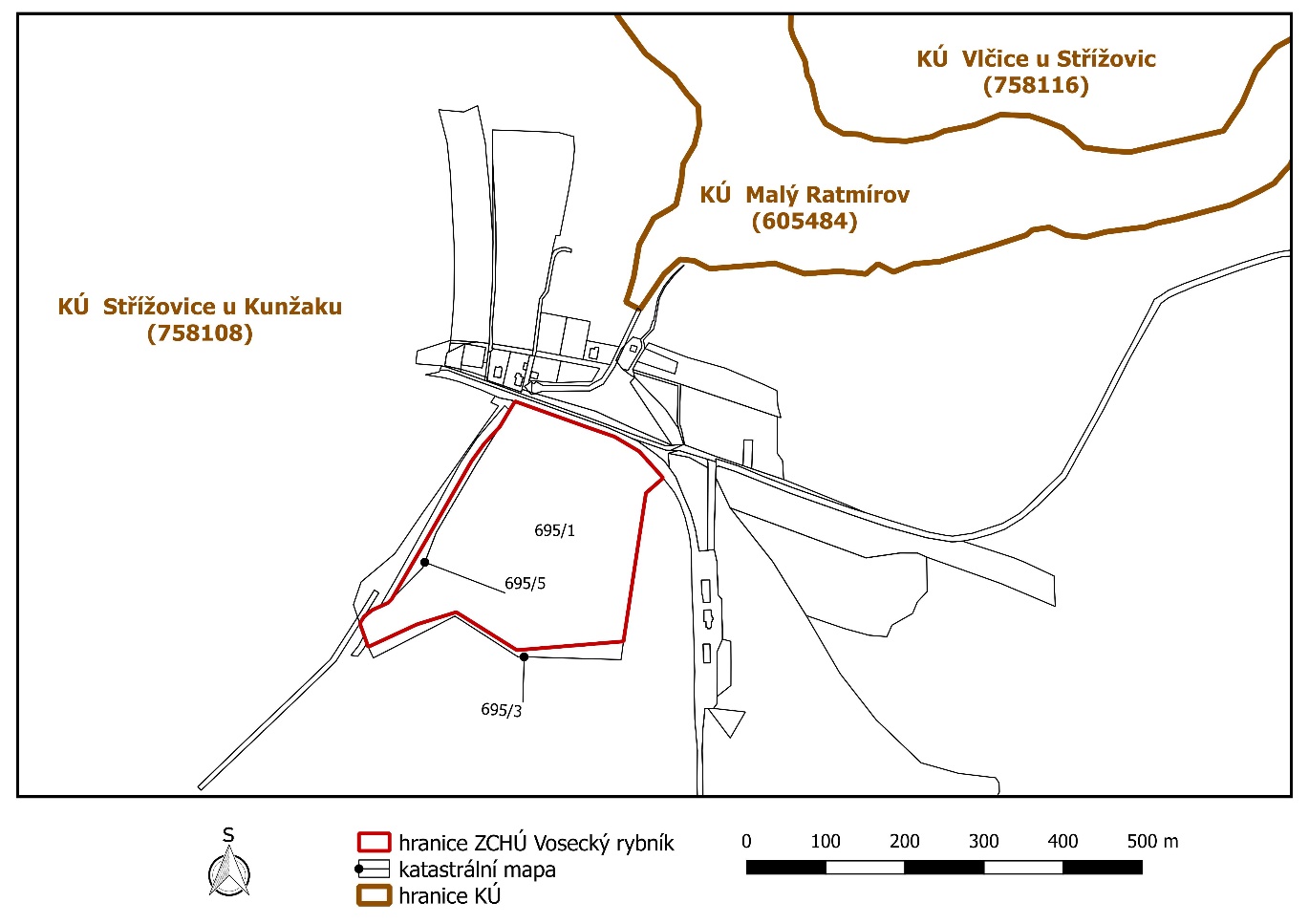 číslo bodusouřadnice – Y [m] souřadnice – X [m]pořadí bodu v obrazcizdroj souřadnic1705 778,911 154 646,851výpočet2705 744,831 154 658,732výpočet3705 713,661 154 677,263výpočet4705 685,691 154 708,244výpočet5705 683,441 154 711,105výpočet6705 705,101 154 730,016výpočet7705 722,141 154 842,457výpočet8705 733,501 154 917,768výpočet9705 868,151 154 928,849výpočet10705 944,741 154 880,7310výpočet11705 994,341 154 896,1911výpočet12706 055,881 154 924,7012výpočet13706 057,691 154 919,7013výpočet14706 061,091 154 910,3214výpočet15706 066,521 154 894,9115výpočet16706 061,171 154 886,3316výpočet17706 050,851 154 878,0517výpočet18706 041,151 154 873,6518výpočet19706 030,991 154 869,0419výpočet20706 026,401 154 864,4120výpočet21705 983,171 154 790,3821výpočet22705 925,761 154 690,1422výpočet23705 909,681 154 667,8923výpočet24705 889,871 154 646,3424výpočet25705 877,321 154 625,3125výpočet26705 870,551 154 613,9726výpočet